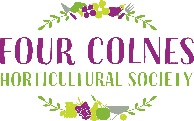 EVENTS FORM 2024Please email me the form back indicating which events you are interested in.  If you do not have email drop the form to the Secretary or give me a call and I’ll make a note.  My contact details are in the footer below.Event (more details in Newsletter above)FCHS members Number of places requiredNon FCHS members Number of places requiredCost per member. Nonmember add £5April 26th 6pm. Get Growing at Olivers NurseryNo Charge May 24th 2pm NGS Garden Visit, Blunts Hall Witham. Entrance & refreshments.£10July 12th Affiliated Society visit to RHS Wisley.Coach and entrance£25September 6th 2pm NGS garden Visit, Polstead Mill, Mill Lane, Colchester.£7 entry only£15 inc refreshmentsNovember 30th Christmas at Kew (adult). Coach & Entrance£48November 30th Christmas at Kew (4-16 yr old) Coach & Entrance£40Lead name on the booking